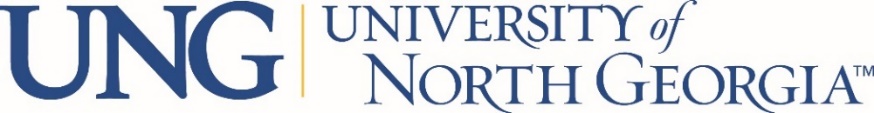   POSITION INFORMATIONPOSITION REQUISITES GENERAL SUMMARY (concise overview – typically 1-3 summarizing sentences) DUTIES & RESPONSIBILITIES
 REQUIRED JOB SPECIFICATIONS SCOPE BENCHMARKINGJob TitleIncumbentPosition #Job CodeBCATDepartmentFLSA StatusFLSA Type Log#FTEPay GradeDateEssential Position? Please select one (See UNG Essential Personnel Policy)Essential Position? Please select one (See UNG Essential Personnel Policy)Essential Position? Please select one (See UNG Essential Personnel Policy)Essential Position? Please select one (See UNG Essential Personnel Policy)Essential Position? Please select one (See UNG Essential Personnel Policy)Essential Position? Please select one (See UNG Essential Personnel Policy)Uniform Required (Y/N)Subject to Random Drug/Alcohol Testing? (Y/N)Subject to Random Drug/Alcohol Testing? (Y/N)Telework Eligible? (Y/N)Telework Eligible? (Y/N)Credit Check Required (Y/N)Offsite/Off-Hours Communication and/or Data Access Required? (Y/N)Offsite/Off-Hours Communication and/or Data Access Required? (Y/N)Offsite/Off-Hours Communication and/or Data Access Required? (Y/N)Offsite/Off-Hours Communication and/or Data Access Required? (Y/N)Offsite/Off-Hours Communication and/or Data Access Required? (Y/N)P-Card Holder (Y/N)Account StringPos of Trust? (Y/N)#Activity, Responsibility, or Duty (7 lines max, but <10 is ok;  each line must be no less than 5%)% TimeEssential Function?1234567EDUCATION REQUIREMENTEXPERIENCE REQUIREMENTCERTIFICATIONS/LICENSESKNOWLEDGE, SKILLS, ABILITIESADDITIONAL REQUIREMENTSTIME SPENT MOVING %TIME SPENT STANDING %TIME SPENT STANDING %TIME SPENT SITTING %CAMPUS SECURITY AUTHORITY (Clery) DESIGNATION? (Y/N)  CAMPUS SECURITY AUTHORITY (Clery) DESIGNATION? (Y/N)  CAMPUS SECURITY AUTHORITY (Clery) DESIGNATION? (Y/N)  IMMEDIATE SUPERVISOREXTENT OF SUPERVISION RECEIVEDEXTENT OF SUPERVISION RECEIVEDPOLICIES/PROCEDURESBUDGETARY RESPONSIBILITY# of FT EMPLOYEES SUPERVISEDHome Campus LocationHome Campus LocationSURVEY TITLEDesk Audit Done? (N or Date)